Основные правила общения с ребенком (по материалам детского психолога Ю.Б. Гиппенрейтер).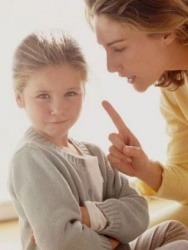 Можно выражать свое неудовольствие отдельными действиями ребенка, а не ребенком в целом. Можно осуждать действия ребенка, а не его чувства. Раз они (чувства) возникли, значит, для этого есть основания. Недовольство действиями ребенка не должно быть систематическим, иначе оно перерастает в неприятие его. Не вмешивайтесь в дело, которым занят ребенок, если он не просит о помощи. Своим невмешательством Вы говорите ему: "С тобой все в порядке! Ты справишься!". Если ребенку трудно и он готов принять вашу помощь, обязательно помогите ему. Личность и способности ребенка развиваются только в той деятельности, которой он занимается по собственному желанию и с интересом. Постепенно, но неуклонно снимайте с себя заботу и ответственность за личные дела вашего ребенка и передавайте их ему. Позволяйте Вашему ребенку встречаться с отрицательными последствиями своих действий (или бездействия). Только тогда он будет взрослеть и становиться "сознательным". Активно слушайте ребенка ("возвращайте" ему в беседе то, что он Вам поведал, при этом обозначив его чувство). Если ребенок своим поведением вызвал у Вас отрицательные переживания, обязательно скажите ему об этом. Когда Вы говорите о своих чувствах ребенку, говорите от первого лица. Сообщите о СЕБЕ и о СВОЕМ переживании, а не о ребенке и его поведении (Я не люблю, когда дети неаккуратны, МНЕ стыдно от взглядов соседей...). Не требуйте от ребенка невозможного или трудновыполнимого. Посмотрите, что Вы можете изменить в окружающей обстановке. Чтобы избежать излишних проблем и конфликтов, соразмеряйте собственные ожидания с возможностями ребенка (снизьте уровень "родительских амбиций"). Правила (ограничения, запреты) должны быть в жизни каждого ребенка. Правил (ограничений, запретов) не должно быть слишком много, и они должны быть гибкими. Родительские требования не должны вступать в явное противоречие с основными потребностями ребенка. Тон, в котором сообщается запрет, должен быть дружественно-разъяснительным, а не повелительным. Лучше наказывать ребенка, лишая его хорошего, чем делая ему плохое. Положительное отношение к себе - основа психологического выживания. Ребенок постоянно ищет его и даже борется за него. 